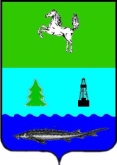 АДМИНИСТРАЦИЯ ЗАВОДСКОГО СЕЛЬСКОГО ПОСЕЛЕНИЯПАРАБЕЛЬСКОГО РАЙОНАТОМСКОЙ ОБЛАСТИПостановлениеот 16.03.2021 			                                		                                               №11О формировании состава сил и средств, для выполнения мероприятий по тушению лесных пожаров в лесопожарный период	В целях обеспечения безопасности населения, территории Заводского сельского поселения предотвращении и ликвидации чрезвычайных ситуаций природного и техногенного характера в лесопожарный период 2021 года,П О С Т А Н О В ЛЯ Ю: 1.Утвердить состав сил и средств муниципального образования Заводское сельское поселение планируемые для ликвидации ЧС на территории поселения в пожароопасный период 2021 года согласно приложению №1.2. Контроль по исполнению данного постановления  оставляю за собой.И.О. Главы поселения					               	                     М.Е. ЕфимоваВялова Елена Валерьевна8(38-252)3-91-09Рассылка:Администрация -2	     Трифанова С.А. – 1Пономарев Д.А. – 1Ефимова М.Е. - 1                        Вялова Е.В. - 1                                                                                                                       				Приложение №1                                                                                                                               		    к постановлению администрации Заводского сельского поселения                                                                                                                                                                   от 16.03.2021  №11 Составсил и средств муниципального образования Заводское сельское поселение планируемые для ликвидации ЧСна территории поселения в пожароопасный период 2021 годаУправляющий делами												                                    М.Е. Ефимова№п/пНаименование   подразделения (формирования), место дислокацииДолжность, фамилия, имя, отчество руководителя, телефонТелефон диспетчера(код)Состав  сил  и  средств Состав  сил  и  средств Состав  сил  и  средств Состав  сил  и  средств Состав  сил  и  средств Состав  сил  и  средств Зона       ответственности№п/пНаименование   подразделения (формирования), место дислокацииДолжность, фамилия, имя, отчество руководителя, телефонТелефон диспетчера(код)Личный состав  всего/дежТехника  (марка, количество)Техника  (марка, количество)Техника  (марка, количество)Техника  (марка, количество)Техника  (марка, количество)Зона       ответственности№п/пНаименование   подразделения (формирования), место дислокацииДолжность, фамилия, имя, отчество руководителя, телефонТелефон диспетчера(код)Личный состав  всего/дежавиатип, маркапожарная(авто и везд, суда, м.помпы)  тип, маркаинженерная (бульдозер,трактор, и т.д.)    тип, маркаОстальная Остальная Зона       ответственности№п/пНаименование   подразделения (формирования), место дислокацииДолжность, фамилия, имя, отчество руководителя, телефонТелефон диспетчера(код)Личный состав  всего/дежавиатип, маркапожарная(авто и везд, суда, м.помпы)  тип, маркаинженерная (бульдозер,трактор, и т.д.)    тип, маркаавтомобили (для перев.людей)тип, маркаСпец. оборудование (РЛО, б. плы, инструмент)наименов.Зона       ответственности1Команда                 пожаротушенияЗаводского сельского поселенияГлава поселенияТрифанова Светлана Алексеевна т.р.(838252) 3-91-66 сот.8 923 426 89 05(838252)3-91-663/0-Автоцистерна  на базе     ЗиЛ-131,м/п «Хонда» - 1 ед.-УАЗ315196 – 1 ед.РЛО -4 штб./пила–1лопата-4шттопор-2 штведро-4 штлом-1 штбагор-1 штПрилегающие территории к населенным пунктамЗаводского сельского поселенияОбщая группировка сил и средств за МООбщая группировка сил и средств за МООбщая группировка сил и средств за МООбщая группировка сил и средств за МО3/0-2-117